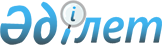 Самар ауданының мәслихатының 2023 жылғы 28 желтоқсандағы № 9-3/VIII "2024-2026 жылдарға арналған Самар ауданының аудандық бюджеті туралы" шешіміне өзгерістер енгізу туралыШығыс Қазақстан облысы Самар ауданы мәслихатының 2024 жылғы 5 маусымдағы № 12-5/VIII шешімі
      ЗҚАИ-ның ескертпесі!
      Осы шешімнің қолданысқа енгізілу тәртібін 2-тармақтан қараңыз.
       Самар ауданының мәслихаты ШЕШІМ ҚАБЫЛДАДЫ: 
      1. Самар ауданының мәслихатының "2024-2026 жылдарға арналған Самар ауданының аудандық бюджеті туралы" 2023 жылғы 28 желтоқсандағы № 9-3/VIII шешіміне мынадай өзгерістер енгізілсін:
      1 тармақ жаңа редакцияда жазылсын:
      "1. 2024-2026 жылдарға арналған аудандық бюджет тиісінше 1, 2 және 3 қосымшаларға сәйкес, оның ішінде 2024 жылға мынадай көлемде бекітілсін:
      1) кірістер – 5 383 291,9 мың теңге, соның ішінде:
      салықтық түсімдер – 1 793 506,0 мың теңге;
      салықтық емес түсімдер – 13 808,0 мың теңге;
      негiзгi капиталды сатудан түсетiн түсiмдер – 12 150,0 мың теңге;
      трансферттер түсімі – 3 563 827,9 мың теңге;
      2) шығындар – 5 664 235,0 мың теңге;
      3) таза бюджеттік кредиттеу – 117 819,0 мың теңге, соның ішінде:
      бюджеттік кредиттер – 132 912,0 мың теңге;
      бюджеттік кредиттерді өтеу – 15 093,0 мың теңге;
      4) қаржы активтерімен операциялар бойынша сальдо – 13 350,0 мың теңге, соның ішінде:
      қаржы активтерін сатып алу – 13 350,0 мың теңге;
      мемлекеттің қаржы активтерін сатудан түсетін түсімдер – 0,0 мың теңге;
      5) бюджет тапшылығы (профициті) – - 412 112,1 мың теңге;
      6) бюджет тапшылығын қаржыландыру (профицитін пайдалану) – 412 112,1 мың теңге, соның ішінде:
      қарыздар түсімі – 132 912,0 мың теңге;
      қарыздарды өтеу – 15 093,0 мың теңге;
      бюджет қаражатының пайдаланылатын қалдықтары – 297 787,1 мың теңге."
      көрсетілген шешімнің 1 қосымшасы осы шешімнің қосымшасына сәйкес жаңа редакцияда жазылсын.
      2. Осы шешім 2024 жылғы 1 қаңтардан бастап қолданысқа енгізіледі. 2024 жылға арналған аудандық бюджет
					© 2012. Қазақстан Республикасы Әділет министрлігінің «Қазақстан Республикасының Заңнама және құқықтық ақпарат институты» ШЖҚ РМК
				
      Самар ауданының мәслихатының төрағасы 

Г. Шаймарданова
Самар ауданы мәслихатының 
2024 жылғы 5 маусымдағы 
№ 12-5/VIII шешіміне 
қосымшаСамар ауданы мәслихатының 
2023 жылғы 28 желтоқсандағы 
№ 9-3/VIII шешіміне 
1 қосымша
Санат
Санат
Санат
Санат
Сумма (тысяч тенге)
Сынып
Сынып
Сынып
Сумма (тысяч тенге)
Ішкі сынып
Ішкі сынып
Сумма (тысяч тенге)
Атауы
Сумма (тысяч тенге)
1.Кіріс
5 383 291,9
1
Салықтық түсімдер
1 793 506,0
01
Табыс салығы
904 052,1
1
Корпоративтік табыс салығы
68 848,6
2
Жеке табыс салығы
835 203,5
03
Әлеуметтік салық
789 623,9
1
Әлеуметтік салық
789 623,9
04
Мүлік салығы 
85 540,0
1
Мүлік салығы
85 540,0
05
Тауарларға, жұмыстар мен қызметтерге ішкі салықтар
6 800,0
2
Акциздер
1 990,0
4
Кәсіпкерлік және кәсіптік қызметті жүзеге асыру үшін алымдар
4 810,0
08
Уәкілетті мемлекттік органдардың немесе лауазымды адамдардың, заңдық маңызы бар іс-әрекеттерді жасағаны және(немесе) құжаттарды бергені үшін өндіріп алынатын міндетті төлемдер
7 490,0
1
Мемлекеттік міндет
7 490,0
2
Салық емес түсімдер
13 808,0
01
Мемлекеттік меншіктен тусетін кірістер
600,0
5
Орналасқан мүлікті жалдау кірісі мелекеттік бюджет
600,0
7
Берілген несиелер бойынша пайыздар мемлекеттік бюджет
0,0
03
Мемлекет ұйымдастыратын мемлекеттік сатып алудан түсетін ақша түсімдері
180,0
1
Мемлекеттік бюджет есебінен қаржыландырылатын мемлекеттік мекемелер ұйымдастыратын мемлекеттік сатып алуды өткізуден өтетін ақша түсімі
180,0
04
Мемлекеттік бюджеттен қаржыландырылатын, сондай-ақ Қазақстан Республикасы Ұлттық Банкінің бюджетінен (шығыстар сметасынан) ұсталатын және қаржыландыратын мемлекеттәк мекемелер салатын айыппұлдар, өсімпұлдар, санкциялар, өндіріп алулар 
605,0
1
Мемлекеттік бюджеттен қаржыландырылатын, сондай-ақ Қазақстан Республикасы Ұлттық Банкінің бюджетінен (шығыстар сметасынан) ұсталатын және қаржыландыратын мемлекеттәк мекемелер салатын айыппұлдар, өсімпұлдар, санкциялар, өндіріп алулар 
605,0
06
Басқада салықтық емес түсімдер
12 423,0
1
Басқада салықтық емес түсімдер
12 423,0
3
Негізгі капиталды сатудан түсетін түсімдер
12 150,0
03
Жер және материалдық емес активтерді сату
12 150,0
1
Жерді сату
12 150,0
2
Материалдық емес активтерді сату
0,0
4
Трансферттердің түсімдері
3 563 827,9
01
Төмен тұрған мемлекеттiк басқару органдарынан трансферттер
7 474,9
3
Аудандық маңызы бар қалалардың, ауылдардың, кенттердің, ауылдық округтардың бюджеттерінен трансферттер
7 474,9
02
Мемлекеттiк басқарудың жоғары тұрған органдарынан түсетiн трансферттер
3 556 353,0
2
Облыстық бюджеттен берілетін трансферттер
3 556 353,0
Функционалды топ
Функционалды топ
Функционалды топ
Функционалды топ
Функционалды топ
Сомасы (мың теңге)
Функционалды кіші топ
Функционалды кіші топ
Функционалды кіші топ
Функционалды кіші топ
Сомасы (мың теңге)
Бағдарлама
Бағдарлама
Бағдарлама
Сомасы (мың теңге)
Кіші бағдарлама
Кіші бағдарлама
Сомасы (мың теңге)
Аты
Сомасы (мың теңге)
II. ШЫҒЫНДАР
5 664 235,0
01
Жалпы сипаттағы мемлекеттік қызметтер
1 608 420,6
1
Мемлекеттік басқарудын жалпы функцияларын орындайтын өкілді, атқарушы және басқа да органдар
437 087,9
112
Аудан (облыстық маңызы бар қала) мәслихатының аппараты
118 093,0
001
Аудан (облыстық маңызы бар қала) мәслихатының қызметін қамтамасыз ету жөніндегі қызметтер
95 593,0
003
Мемлекеттік органның күрделі шығыстары
22 500,0
122
Аудан (облыстық маңызы бар қала) әкімінің аппараты
318 994,9
001
Аудан (облыстық маңызы бар қала)әкімінің қызметін қамтамасыз ету жөніндегі қызметтер
231 620,9
003
Мемлекеттік органның күрделі шығыстары
68 917,0
113
Төменгі тұрған бюджеттерге берілетін нысаналы ағымдағы трансферттер
18 457,0
2
Қаржылық қызмет
1 770,0
459
Ауданның (облыстық маңызы бар қаланың)экономика және қаржы бөлімі
1 770,0
003
Салық салу мақсатында мүлікке бағалау жүргізу
1 070,0
010
Жекешелендіру, коммуналдық мүлікті басқару, жекешелендіруден кейінгі қызмет және осыған байланысты дауларды реттеу
700,0
9
Жалпы сипаттағы өзге де мемлекеттік қызметтер
1 169 562,7
454
Ауданның (облыстық маңызы бар қаланың)кәсіпкерлік және ауыл шаруашылығы бөлімі
57 472,0
001
Жергілікті деңгейде кәсіпкерлік пен ауыл шаруашылығын дамыту саласындағы мемлекеттік саясатты іске асыру жөніндегі қызметтер
45 382,0
007
Мемлекеттік органның күрделі шығыстары
12 090,0
459
Ауданның (облыстық маңызы бар қаланың)экономика және қаржы бөлімі
71 570,0
001
Ауданның (облыстық маңызы бар қаланың)экономикалық саясатын қалыптастыру және дамыту, мемлекеттік жоспарлау, бюджетті атқару және коммуналдық меншікті басқару саласындағы мемлекеттік саясатты іске асыру жөніндегі қызметтер
60 299,0
015
Мемлекеттік органның күрделі шығыстары
11 271,0
113
Төмен тұрған бюджеттерге берілетін ағымдағы нысаналы трансферттер
0,0
495
Ауданның (облыстық маңызы бар қаланың)сәулет, құрылыс, тұрғын үй-коммуналдық шаруашылық, жолаушылар көлігі және автомобиль жолдары бөлімі
1 040 520,7
001
Жергілікті деңгейде сәулет, құрылыс, тұрғын үй-коммуналдық шаруашылық, жолаушылар көлігі және автомобиль жолдары саласындағы мемлекеттік саясатты іске асыру жөніндегі қызметтер
43 758,0
003
Мемлекеттік органның күрделі шығыстары
15 690,0
113
Төмен тұрған бюджеттерге берілетін ағымдағы нысаналы трансферттер
981 072,7
02
Қорғаныс
25 164,0
1
Әскери қажеттіліктер
4 750,0
122
Аудан (облыстық маңызы бар қала) әкімінің аппараты
4 750,0
005
Жалпыға бірдей әскери міндетті орындау шеңберіндегі іс-шаралар
4 750,0
2
Төтенше жағдайлар бойынша жұмысты ұйымдастыру
20 414,0
122
Аудан (облыстық маңызы бар қала) әкімінің аппараты
20 414,0
 006
Аудан (облыстық маңызы бар қала)ауқымындағы төтенше жағдайлардың алдын алу және жою
4 700,0
007
Аудандық (қалалық) ауқымдағы дала өрттерінің, сондай-ақ мемлекеттік өртке қарсы қызмет органдары құрылмаған елді мекендердегі өрттердің алдын алу және сөндіру жөніндегі іс-шаралар
15 714,0
03
Қоғамдық тәртіп, қауіпсіздік, құқықтық, сот, қылмыстық-атқару қызметі
3 000,0
9
Қоғамдық тәртіп және қауіпсіздік саласындағы өзге де қызметтер
3 000,0
495
Ауданның (облыстық маңызы бар қаланың)сәулет, құрылыс, тұрғын үй-коммуналдық шаруашылық, жолаушылар көлігі және автомобиль жолдары бөлімі
3 000,0
019
Елді мекендерде жол қозғалысы қауіпсіздігін қамтамасыз ету
3 000,0
06
Әлеуметтік көмек және әлеуметтік қамсыздандыру
498 086,0
1
Әлеуметтік қамсыздандыру
111 986,0
451
Ауданның (облыстық маңызы бар қаланың) жұмыспен қамту және әлеуметтік бағдарламалар бөлімі
111 986,0
005
Мемлекеттік атаулы әлеуметтік көмек
111 986,0
2
Әлеуметтік көмек
307 894,0
451
Ауданның (облыстық маңызы бар қаланың) жұмыспен қамту және әлеуметтік бағдарламалар бөлімі
307 894,0
004
Жұмыспен қамту бағдарламасы
34 725,0
006
Қазақстан Республикасының заңнамасына сәйкес ауылдық жерлерде денсаулық сақтау, білім беру, әлеуметтік қамсыздандыру, мәдениет, спорт және ветеринария мамандарына отын сатып алуға әлеуметтік көмек көрсету
2 700,0
007
Тұрғын үй көмегін көрсету
25 020,0
010
Үйде тәрбиеленетін және оқитын мүгедек балаларды материалдық қамтамасыз ету
2 033,0
014
Мұқтаж азаматтарға үйде әлеуметтік көмек көрсету
202 757,0
017
Мүгедектерді оңалтудың жеке бағдарламасына сәйкес мұқтаж мүгедектерді міндетті гигиеналық құралдармен қамтамасыз ету жәнеовогоау тілі мамандарының, жеке көмекшілердің қызметтер көрсетуі
40 659,0
9
Әлеуметтік көмек және әлеуметтік қамсыздандыру саласындағы өзге де қызметтер
78 206,0
451
Ауданның (облыстық маңызы бар қаланың) жұмыспен қамту және әлеуметтік бағдарламалар бөлімі
78 206,0
001
Жергілікті деңгейде жұмыспен қамтуды қамтамасыз ету және халық үшін әлеуметтік бағдарламаларды іске асыру саласындағы мемлекеттік саясатты іске асыру жөніндегі қызметтер
40 465,0
011
Жәрдемақылар мен басқа да әлеуметтік төлемдерді есепке жатқызу, төлеу және жеткізу жөніндегі қызметтерге ақы төлеу
2 330,0
021
Мемлекеттік органның күрделі шығыстары
12 400,0
050
Қазақстан Республикасында мүгедек адамдардың құқықтарын қамтамасыз ету және өмір сүру сапасын жақсарту
20 011,0
094
Әлеуметтік көмек ретінде тұрғын үй сертификаттарын беру
3 000,0
07
Тұрғын үй-коммуналдық шаруашылық
1 831 950,1
1
Тұрғын үй шаруашылығы
1 133 815,8
495
Ауданның (облыстық маңызы бар қаланың) сәулет, құрылыс, тұрғын үй-коммуналдық шаруашылық, жолаушылар көлігі және автомобиль жолдары бөлімі
1 133 815,8
004
Мемлекеттiк қажеттiлiктер үшiн жер учаскелерiн алып қою, оның iшiнде сатып алу жолымен алып қою және осыған байланысты жылжымайтын мүлiктi иелiктен айыру
129 400,0
008
Мемлекеттік тұрғын үй қорын сақтауды ұйымдастыру
7 678,8
011
Азаматтардың жекелеген санаттарын тұрғын үймен қамтамасыз ету
144 100,0
033
Инженерлік-коммуникациялық инфрақұрылымды жобалау, дамыту және (немесе) жайластыру
30 000,0
098
Коммуналдық тұрғын үй қорының тұрғын үйлерін сатып алу
822 637,0
2
Коммуналдық шаруашылық
652 884,3
495
Ауданның (облыстық маңызы бар қаланың) сәулет, құрылыс, тұрғын үй-коммуналдық шаруашылық, жолаушылар көлігі және автомобиль жолдары бөлімі
652 884,3
016
Сумен жабдықтау және су бұру жүйесінің жұмыс істеуі
85 260,3
058
Ауылдық елді мекендерде сумен жабдықтау және су бұру жүйесін дамыту
567 624,0
3
Елді мекендерді абаттандыру
45 250,0
495
Ауданның (облыстық маңызы бар қаланың) сәулет, құрылыс, тұрғын үй-коммуналдық шаруашылық, жолаушылар көлігі және автомобиль жолдары бөлімі
45 250,0
025
Елді мекендердегі көшелерді жарықтандыру
45 250,0
029
Елді мекендерді абаттандыру және көгалдандыру
0,0
08
Мәдениет, спорт, туризм және ақпараттық кеңістік
458 884,2
1
Мәдениет саласындағы қызмет
198 895,4
819
Ауданның (облыстық маңызы бар қаланың) ішкі саясат, мәдениет, тілдерді дамыту және спорт бөлімі
198 895,4
009
Мәдени-демалыс жұмыстарын қолдау
198 895,4
2
Спорт
13 800,0
495
Ауданның (облыстық маңызы бар қаланың) сәулет, құрылыс, тұрғын үй-коммуналдық шаруашылық, жолаушылар көлігі және автомобиль жолдары бөлімі
6 000,0
021
Cпорт объектілерін дамыту
6 000,0
819
Ауданның (облыстық маңызы бар қаланың) ішкі саясат, мәдениет, тілдерді дамыту және спорт бөлімі
7 800,0
014
Аудандық (облыстық маңызы бар қала) деңгейде спорттық жарыстар өткізу
5 800,0
015
Әр түрлі спорт түрлері бойынша ауданның (облыстық маңызы бар қаланың) құрама командаларының мүшелерін облыстық спорттық жарыстарға дайындау және қатысу
2 000,0
3
Ақпараттық кеңістік
119 425,8
819
Ауданның (облыстық маңызы бар қаланың) ішкі саясат, мәдениет, тілдерді дамыту және спорт бөлімі
119 425,8
005
Мемлекеттік ақпараттық саясатты жүргізу жөніндегі қызметтер
26 000,0
007
Аудандық (қалалық) кітапханалардың жұмыс істеуі
72 938,4
008
Мемлекеттік тілді және Қазақстан халқының басқа да тілдерін дамыту
20 487,4
9
Мәдениет, спорт, туризм және ақпараттық кеңістікті ұйымдастыру жөніндегі өзге де қызметтер
126 763,0
819
Ауданның (облыстық маңызы бар қаланың) ішкі саясат, мәдениет, тілдерді дамыту және спорт бөлімі
126 763,0
001
Жергілікті деңгейде ішкі саясат, мәдениет, тілдерді дамыту және спорт саласындағы мемлекеттік саясатты іске асыру жөніндегі қызметтер
45 613,1
003
Мемлекеттік органның күрделі шығыстары
10 890,0
004
Жастар саясаты саласындағы іс-шараларды іске асыру
41 186,9
032
Ведомстволық бағыныстағы мемлекеттік мекемелер мен ұйымдардың күрделі шығыстары
1 033,0
113
Төменгі тұрған бюджеттерге берілетін нысаналы ағымдағы трансферттер
28 040,0
10
Ауыл, су, орман, балық шаруашылығы, ерекше қорғалатын табиғи аумақтар, қоршаған ортаны және жануарлар дүниесін қорғау, жер қатынастары
95 071,0
1
Ауыл шаруашылығы
7 500,0
495
Ауданның (облыстық маңызы бар қаланың) сәулет, құрылыс, тұрғын үй-коммуналдық шаруашылық, жолаушылар көлігі және автомобиль жолдары бөлімі
7 500,0
010
Ауыл шаруашылығы объектілерін дамыту
7 500,0
6
Жер қатынастары
74 617,0
463
Ауданның (облыстық маңызы бар қаланың)жер қатынастары бөлімі
74 617,0
001
Аудан (облыстық маңызы бар қала) аумағында жер қатынастарын реттеу саласындағы мемлекеттік саясатты іске асыру жөніндегі қызметтер
42 127,0
006
Аудандардың, облыстық маңызы бар қалалардың, аудандық маңызы бар қалалардың, ауылдық округтердің, кенттердің, ауылдардың шекараларын белгілеу кезінде жүргізілетін жерге орналастыру
21 000,0
007
Мемлекеттік органның күрделі шығыстары
11 490,0
9
Ауыл, су, орман, балық шаруашылығы, қоршаған ортаны қорғау және жер қатынастары саласындағы өзге де қызметтер
12 954,0
459
Ауданның (облыстық маңызы бар қаланың) экономика және қаржы бөлімі
12 954,0
099
Мамандарға әлеуметтік қолдау көрсету бойынша шараларды іске асыру
12 954,0
11
Өнеркәсіп, сәулет, қала құрылысы және құрылыс қызметі
16 922,0
2
Сәулет, қала құрылысы және құрылыс қызметі
16 922,0
495
Ауданның (облыстық маңызы бар қаланың) сәулет, құрылыс, тұрғын үй-коммуналдық шаруашылық, жолаушылар көлігі және автомобиль жолдары бөлімі
16 922,0
005
Аудан аумағының қала құрылысын дамыту схемаларын және елді мекендердің бас жоспарларын әзірлеу
16 922,0
12
Көлік және коммуникация
582 402,5
1
Автомобиль көлігі
582 402,5
495
Ауданның (облыстық маңызы бар қаланың) сәулет, құрылыс, тұрғын үй-коммуналдық шаруашылық, жолаушылар көлігі және автомобиль жолдары бөлімі
582 402,5
023
Автомобиль жолдарының жұмыс істеуін қамтамасыз ету
582 402,5
13
Басқалар
30 228,0
9
Басқалар
30 228,0
459
Ауданның (облыстық маңызы бар қаланың) экономика және қаржы бөлімі
30 228,0
012
Ауданның (облыстық маңызы бар қаланың) жергілікті атқарушы органының резерві 
30 228,0
14
Қарызға қызмет көрсету
14,0
1
Қарызға қызмет көрсету
14,0
459
Ауданның (облыстық маңызы бар қаланың) экономика және қаржы бөлімі
14,0
021
Облыстық бюджеттен қарыздар бойынша сыйақылар мен өзге де төлемдерді төлеу бойынша жергілікті атқарушы органдардың борышына қызмет көрсету
14,0
15
Трансферттер
514 092,6
1
Трансферттер
514 092,6
459
Ауданның (облыстық маңызы бар қаланың) экономика және қаржы бөлімі
514 092,6
006
Пайдаланылмаған (толық пайдаланылмаған) нысаналы трансферттерді қайтару
112 247,5
024
Заңнаманы өзгертуге байланысты жоғары тұрған бюджеттің шығындарын өтеуге төменгі тұрған бюджеттен ағымдағы нысаналы трансферттер
51 604,0
038
Субвенциялар
350 241,0
054
Қазақстан Республикасының Ұлттық қорынан берілетін нысаналы трансферт есебінен республикалық бюджеттен бөлінген пайдаланылмаған (түгел пайдаланылмаған) нысаналы трансферттердің сомасын қайтару
0,1
III. ТАЗА БЮДЖЕТТІК КРЕДИТТЕУ
117 819,0
Бюджеттік кредиттер
132 912,0
10
Ауыл, су, орман, балық шаруашылығы, ерекше қорғалатын табиғи аумақтар, қоршаған ортаны және жануарлар дүниесін қорғау, жер қатынастары
132 912,0
9
Ауыл, су, орман, балық шаруашылығы, қоршаған ортаны қорғау және жер қатынастары саласындағы өзге де қызметтер
132 912,0
459
Ауданның (облыстық маңызы бар қаланың) экономика және қаржы бөлімі
132 912,0
018
Мамандарды әлеуметтік қолдау шараларын іске асыру үшін бюджеттік кредиттер
132 912,0
Бюджеттік кредиттерді өтеу
15 093,0
5
Бюджеттік кредиттерді өтеу
15 093,0
1
Бюджеттік кредиттерді өтеу
15 093,0
1
Мемлекеттік бюджеттен берілген бюджеттік кредиттерді өтеу
15 093,0
IV. ҚАРЖЫ АКТИВТЕРІМЕН ОПЕРАЦИЯЛАР БОЙЫНША САЛЬДО
13 350,0
Қаржы активтерін сатып алу
13 350,0
13
Басқалар
13 350,0
9
Басқалар
13 350,0
495
Ауданның (облыстық маңызы бар қаланың) сәулет, құрылыс, тұрғын үй-коммуналдық шаруашылығы, жолаушылар көлігі және автомобиль жолдары бөлімі
13 350,0
065
Заңды тұлғалардың жарғылық капиталын қалыптастыру немесе ұлғайту
13 350,0
V. БЮДЖЕТ ТАПШЫЛЫҒЫ (ПРОФИЦИТІі)
-412 112,1
VI. БЮДЖЕТ ТАПШЫЛЫҒЫН ҚАРЖЫЛАНДЫРУ (ПРОФИЦИТІН ПАЙДАЛАНУ)
412 112,1
Қарыздар түсімдері
132 912,0
7
Қарыздар түсімдері
132 912,0
01
Ішкі мемлекеттік қарыздар
132 912,0
2
Қарыз алу келісім-шарттары
132 912,0
3
Ауданның (облыстық маңызы бар қаланың) жергілікті атқарушы органы алатын қарыздар
132 912,0
Қарыздарды өтеу
18 587,0
16
Қарыздарды өтеу
18 587,0
1
Қарыз шарттары
18 587,0
459
Ауданның (облыстық маңызы бар қаланың) экономика және қаржы бөлімі
18 587,0
005
Жергілікті атқарушы органның жоғары тұрған бюджет алдындағы борышын өтеу
15 093,0
022
Жергілікті бюджеттен бөлінген пайдаланылмаған бюджеттік кредиттерді қайтару
3 494,0
8
Бюджет қаражатының пайдаланылатын қалдықтары
297 787,1
01
Бюджет қаражаты қалдықтары
297 787,1
1
Бюджет қаражатының бос қалдықтары
297 787,1